康和MultiCharts新版行情設定說明文件新版Concord Futures數據源升級說明新版Concord Futures數據源如何提升交易環境？新版Concord Futures數據源規格說明國內商品差異表以下提供Concord Futures新舊數據源比較，舉各類別商品中的一樣商品為例,其餘商品可以依表格描述類推：T盤及T+1盤交易時段設定步驟提供以下三種方法設定T盤及T+1盤交易時段設定：QM 工具>>期貨商品代碼表中(請記得要將結束時段勾選在13:45那一行)設定僅日盤(以下TXF為例)，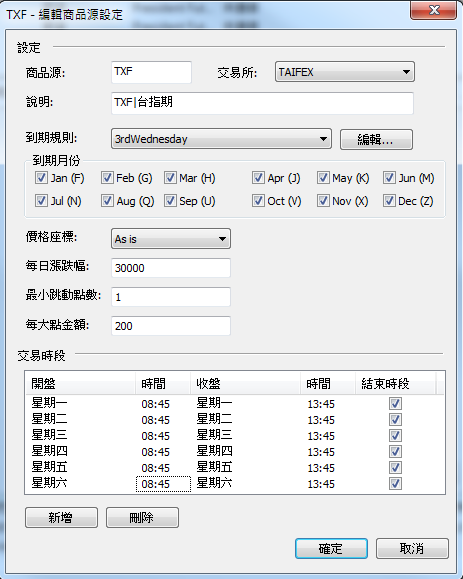 設定日夜盤(以下TXF為例)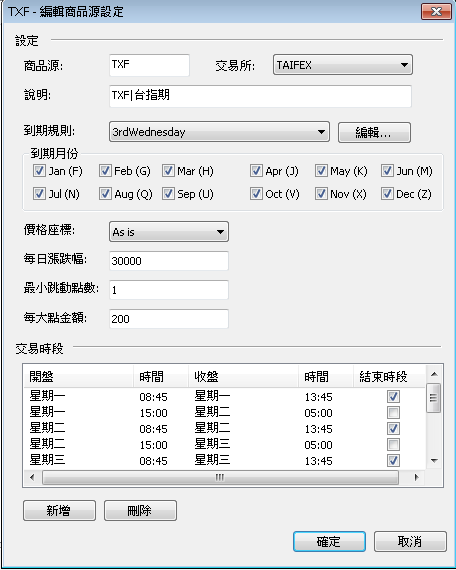 在QM>>工具>>交易時段模組中自行建立交易時段模組，以下各個模組設定請參考，TXF.MXF.TXO.UDF.SPF商品T+1盤及T盤(TXF.MXF.TXO.UDF.SPF|Session New)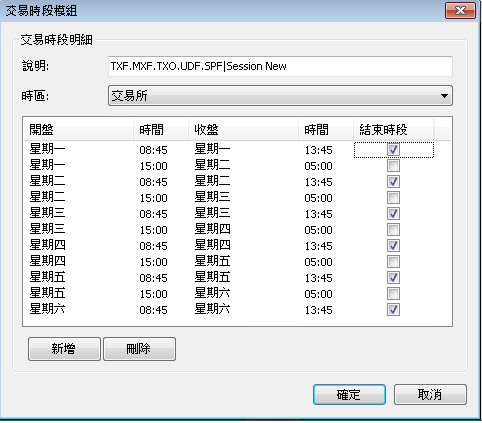 T盤(TXF.MXF.TXO.UDF.SPF|Session Origianl)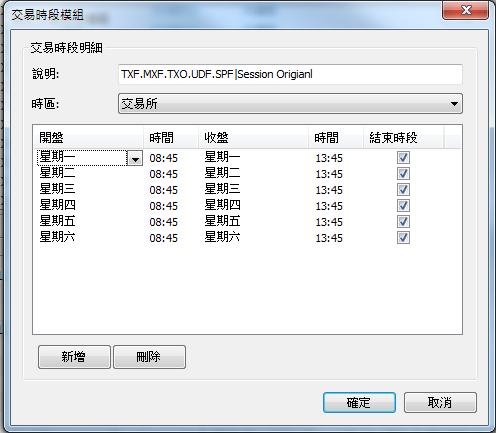 僅看T+1盤(TXF.MXF.TXO.UDF.SPF|+1 Session)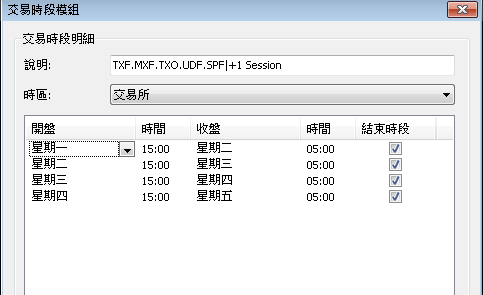 RHF.RTF.RTO.RHO商品T+1盤及T盤(RHF.RTF.RTO.RHO|Session New)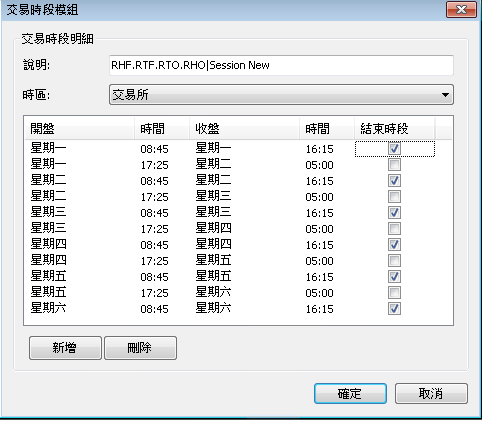 T盤(RHF.RTF.RTO.RHO|Session Original)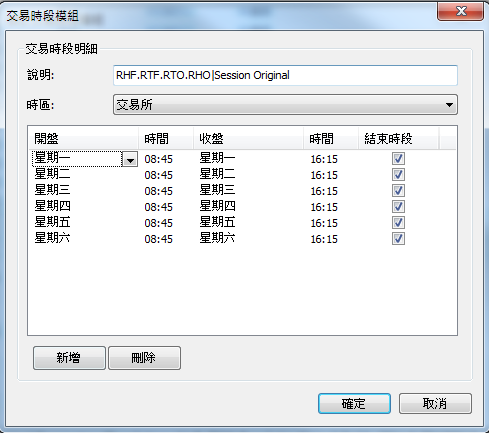 僅看T+1盤(RHF.RTF.RTO.RHO|+1 Session)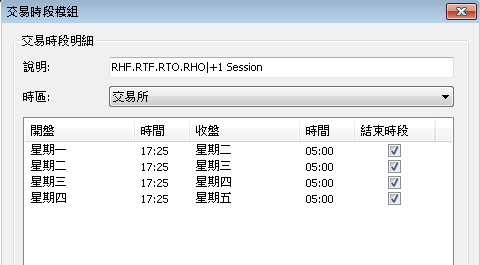 並至QM>>右鍵>>該商品>>編輯商品>>交易時段>>自訂交易模組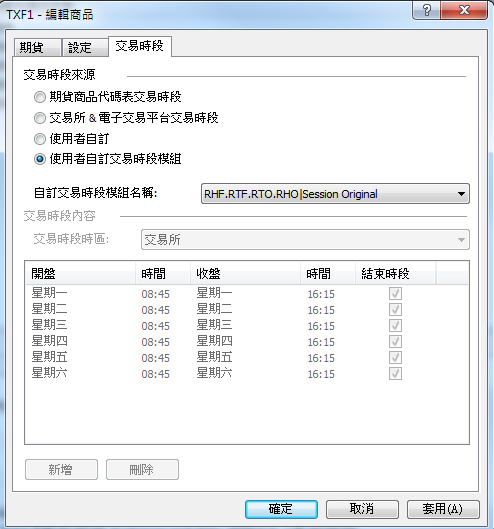 至康和MultiCharts開啟圖表後，可直接至設定頁面選擇所需的交易時段（請注意：做此設定前需確認QM>>該商品>>編輯商品>>交易時段，本身交易時段已有包含下午盤）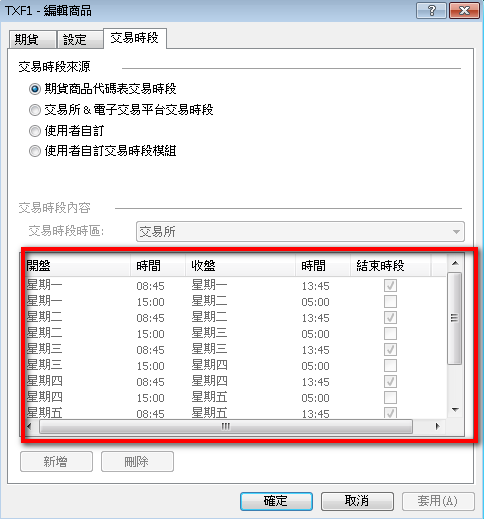 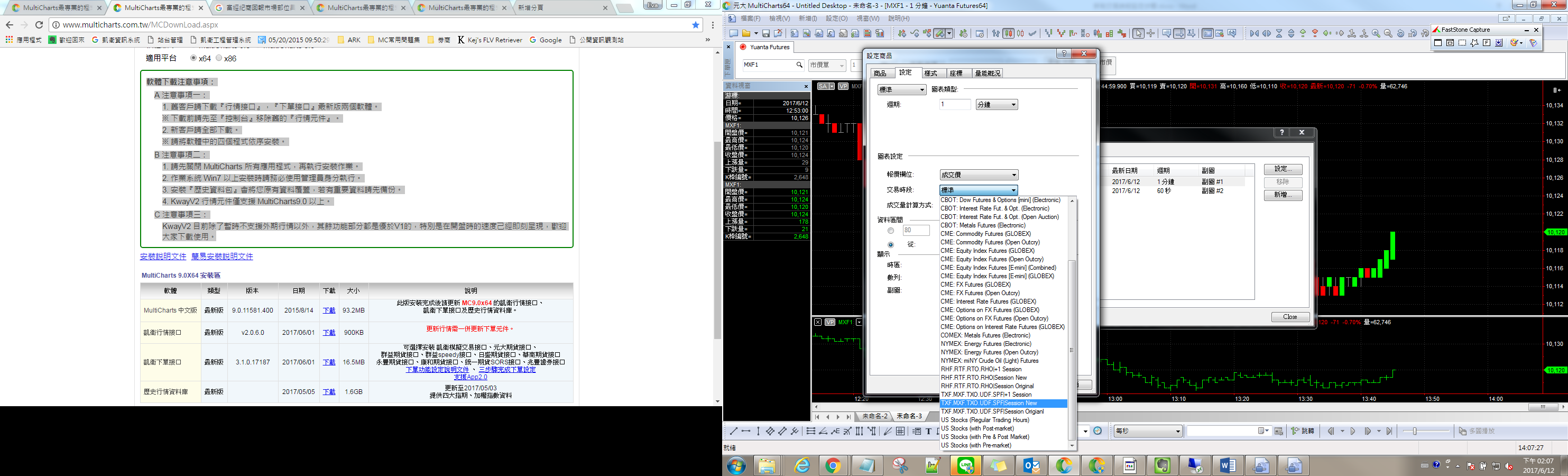 康和MultiCharts行情主機清單凱衛V2主機：Port 443國內：sq12.multicharts.com.tw 61.64.50.77sq11.multicharts.com.tw 61.64.50.75sq01.multicharts.com.tw 203.75.86.171國外：rq12.multicharts.com.tw 61.64.50.78rq11.multicharts.com.tw 61.64.50.76rq01.multicharts.com.tw 203.75.86.172LOG上傳 PORT:21hq1.multicharts.com.tw 61.64.48.51改進1.解決以往開盤時延遲報價問題改進2.解決以往tick檔資料遺漏或重複的問題改進3.降低因快市造成滑價過大問題改進4.啟動軟體、搜尋產品、叫出圖表的速度改進5.下單元件功能優化改進6.部份錯誤修改新增1.支援國內盤後交易新增2.提供個股還原權值檔資料可交易商品國內股票、期貨、選擇權支援版本券商版9.0支援交易時段1.國內現股、期貨、選擇權的盤中交易支援交易時段2.新增支援國內期貨盤後交易證券商品名稱代碼比較證券商品名稱代碼比較證券商品名稱代碼比較證券商品名稱代碼比較新版Concord Futures數據源新版Concord Futures數據源舊版Concord Futures數據源舊版Concord Futures數據源商品以台積電(2330)為例商品以台積電(2330)為例商品以台積電(2330)為例商品以台積電(2330)為例商品代碼說明內容商品代碼說明內容2330台積電23302330_S1台積電賣1價2330-A1台機電賣1價2330_B1台積電買1價2330-B1台機電買1價2330_R台積電(除權還原)無無期貨商品名稱代碼比較期貨商品名稱代碼比較期貨商品名稱代碼比較期貨商品名稱代碼比較新版Concord Futures數據源新版Concord Futures數據源舊版Concord Futures數據源舊版Concord Futures數據源商品以臺指期(TXF)為例商品以臺指期(TXF)為例商品以臺指期(TXF)為例商品以臺指期(TXF)為例商品代碼說明內容商品代碼說明內容TXF1臺指期連續月1TXF1台指期連續月1TXF1_B1臺指期連續月1(買1)TXF1-B1台指期連續月1買1價TXF1_B2臺指期連續月1(買2)無TXF1_B3臺指期連續月1(買3)無TXF1_B4臺指期連續月1(買4)無TXF1_B5臺指期連續月1(買5)無TXF1_S1臺指期連續月1(賣1)TXF1-A1台指期連續月1賣1價TXF1_S2臺指期連續月1(賣2)無TXF1_S3臺指期連續月1(賣3)無TXF1_S4臺指期連續月1(賣4)無TXF1_S5臺指期連續月1(賣5)無TXF1_TB臺指期連續月1(累計買成筆)TXF1-TB台指期連續月1累計買成筆TXF1_TA臺指期連續月1(累計賣成筆)TXF1-TA台指期連續月1累計賣成筆TXF1_DV臺指期連續月1(內盤量)TXF1-DV台指期連續月1內盤量TXF1_UV臺指期連續月1(外盤量)TXF1-UV台指期連續月1外盤量TXF1_BO臺指期連續月1(委買筆)TXF1-BO台指期連續月1委買筆TXF1_AO臺指期連續月1(委賣筆)TXF1-AO台指期連續月1委賣筆TXF1_BV臺指期連續月1(委買量)TXF1-BV台指期連續月1委買量TXF1_AV臺指期連續月1(委賣量)TXF1-AV台指期連續月1委賣量新版Concord Futures數據源提供的每項臺指期貨商品(如TXF/MXF)都有19項商品數據資料提供給客戶新版Concord Futures數據源提供的每項臺指期貨商品(如TXF/MXF)都有19項商品數據資料提供給客戶新版Concord Futures數據源提供的每項臺指期貨商品(如TXF/MXF)都有19項商品數據資料提供給客戶新版Concord Futures數據源提供的每項臺指期貨商品(如TXF/MXF)都有19項商品數據資料提供給客戶選擇權商品名稱代碼比較選擇權商品名稱代碼比較選擇權商品名稱代碼比較選擇權商品名稱代碼比較選擇權商品名稱代碼比較選擇權商品名稱代碼比較新版Concord Futures數據源新版Concord Futures數據源新版Concord Futures數據源舊版Concord Futures數據源舊版Concord Futures數據源舊版Concord Futures數據源月選商品代碼說明內容說明內容商品代碼說明內容說明內容TXO09950E7台指選09950E7CallTXO09950E7台指9950C05CallTXO09950E7_B1台指選09950E7(買1)Call無無無TXO09950E7_S1台指選09950E7(賣1)Call無無無TXO09950Q7台指選09950Q7PutTXO09950Q7台指9950P05PutTXO09950Q7_B1台指選09950Q7(買1)Put無無無TXO09950Q7_S1台指選09950Q7(賣1)Put無無無週選商品以第4週的履約價9900點為例週選商品以第4週的履約價9900點為例週選商品以第4週的履約價9900點為例週選商品以第4週的履約價9900點為例週選商品以第4週的履約價9900點為例週選商品以第4週的履約價9900點為例週選商品代碼說明內容說明內容商品代碼說明內容說明內容TX409900E7台指選W409950E7CallTX409900E7台指W409950E7CallTX409900E7_B1台指選W409950E7(買1)Call無無無TX409900E7_S1台指選W409950E7(賣1)Call無無無TX409900Q7台指選W409950Q7PutTX409900Q7台指W409950Q7PutTX409900Q7_B1台指選W409950Q7(買1)Put無無無TX409900Q7_S1台指選W409950Q7(賣1)Put無無無